Artcore Cosplay – Team GermanyArtcore Cosplay – Team GermanyArtcore Cosplay – Team Germany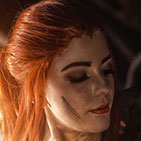 Name:Elisabeth MarxPhoto credit:FreitagfotografieInstagram:https://www.instagram.com/artcorecosplay/Twitter:https://twitter.com/artcorecosplayTwitch.tvhttps://www.twitch.tv/artcorecosplayBio: Elisabeth began creating costumes during her school breaks in 2014 and has been cosplaying professionally since 2017, including crafting weapons and costumes for a German TV production. She speaks out against stigmatizing mental health issues, body shaming, and mobbing, and advocates respect and kindness always. Her favorite Overwatch hero is Brigitte.Bio: Elisabeth began creating costumes during her school breaks in 2014 and has been cosplaying professionally since 2017, including crafting weapons and costumes for a German TV production. She speaks out against stigmatizing mental health issues, body shaming, and mobbing, and advocates respect and kindness always. Her favorite Overwatch hero is Brigitte.Bio: Elisabeth began creating costumes during her school breaks in 2014 and has been cosplaying professionally since 2017, including crafting weapons and costumes for a German TV production. She speaks out against stigmatizing mental health issues, body shaming, and mobbing, and advocates respect and kindness always. Her favorite Overwatch hero is Brigitte.Wegenaer – Team GermanyWegenaer – Team GermanyWegenaer – Team Germany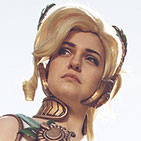 Name:Lara WegenaerPhoto credit:eosAndyInstagram:https://www.instagram.com/wegenaer/Twitter:https://twitter.com/larawwwwFacebook:https://www.facebook.com/wegenaer.de Bio: Lara has been cosplaying since 2013 and has plenty of experience with competitions, including first-place wins at MCM Hannover Comic Con and the Nintendo Cosplay Contest at Zürich Game Show, as well as second place overall at Zürich Game Show. She stood behind Angela Merkel at gamescom 2017 wearing a Mercy cosplay, and her favorite Overwatch hero is Widowmaker.Bio: Lara has been cosplaying since 2013 and has plenty of experience with competitions, including first-place wins at MCM Hannover Comic Con and the Nintendo Cosplay Contest at Zürich Game Show, as well as second place overall at Zürich Game Show. She stood behind Angela Merkel at gamescom 2017 wearing a Mercy cosplay, and her favorite Overwatch hero is Widowmaker.Bio: Lara has been cosplaying since 2013 and has plenty of experience with competitions, including first-place wins at MCM Hannover Comic Con and the Nintendo Cosplay Contest at Zürich Game Show, as well as second place overall at Zürich Game Show. She stood behind Angela Merkel at gamescom 2017 wearing a Mercy cosplay, and her favorite Overwatch hero is Widowmaker.Mononocosplay – Team GermanyMononocosplay – Team GermanyMononocosplay – Team Germany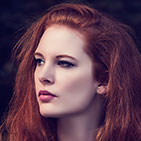 Name:Sabrina EickhoffPhoto credit:Lycilia-ArtInstagram:https://www.instagram.com/monono_creative_arts/ Twitter:https://twitter.com/cosplaymonono Facebook:https://www.facebook.com/mononocosplay/Bio: Sabrina has been cosplaying for three-and-a-half years and recently travelled to Seattle for the height of her cosplay career so far. She hasn’t participated in any competitions herself but has served as a judge. She enjoys working with Worbla materials and loves sharing her experience in workshop, tutorials, and even a book. Her favorite Overwatch heroes are Tracer and Ana.Bio: Sabrina has been cosplaying for three-and-a-half years and recently travelled to Seattle for the height of her cosplay career so far. She hasn’t participated in any competitions herself but has served as a judge. She enjoys working with Worbla materials and loves sharing her experience in workshop, tutorials, and even a book. Her favorite Overwatch heroes are Tracer and Ana.Bio: Sabrina has been cosplaying for three-and-a-half years and recently travelled to Seattle for the height of her cosplay career so far. She hasn’t participated in any competitions herself but has served as a judge. She enjoys working with Worbla materials and loves sharing her experience in workshop, tutorials, and even a book. Her favorite Overwatch heroes are Tracer and Ana.Irine_Meier – Team RussiaIrine_Meier – Team RussiaIrine_Meier – Team RussiaIrine_Meier – Team Russia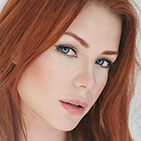 Name:Irina MeierPhoto credit:Instagram:http://www.instagram.com/irine_meier Twitter:http://www.twitter.com/Irine_Meier Facebook:http://www.facebook.com/irinemeier VKontakte:http://www.vk.com/irine_meier Bio: Irina is a model and cosplayer who’s been making costumes for eight years. She’s travelled around the world doing cosplay panels, and has experience judging contests in Italy, Germany, Mexico, Ecuador, and Russia. She’s also a huge fan of photography and loves creating photos and videos to show off her cosplays. Her favorite Overwatch heroes are Sombra and D.Va.Bio: Irina is a model and cosplayer who’s been making costumes for eight years. She’s travelled around the world doing cosplay panels, and has experience judging contests in Italy, Germany, Mexico, Ecuador, and Russia. She’s also a huge fan of photography and loves creating photos and videos to show off her cosplays. Her favorite Overwatch heroes are Sombra and D.Va.Bio: Irina is a model and cosplayer who’s been making costumes for eight years. She’s travelled around the world doing cosplay panels, and has experience judging contests in Italy, Germany, Mexico, Ecuador, and Russia. She’s also a huge fan of photography and loves creating photos and videos to show off her cosplays. Her favorite Overwatch heroes are Sombra and D.Va.Bio: Irina is a model and cosplayer who’s been making costumes for eight years. She’s travelled around the world doing cosplay panels, and has experience judging contests in Italy, Germany, Mexico, Ecuador, and Russia. She’s also a huge fan of photography and loves creating photos and videos to show off her cosplays. Her favorite Overwatch heroes are Sombra and D.Va.AlfaKoT– Team RussiaAlfaKoT– Team RussiaAlfaKoT– Team RussiaAlfaKoT– Team Russia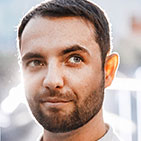 Name:Grigoriy AyrapetyanPhoto credit:Instagram:http://www.instagram.com/alfakote Facebook:http://www.facebook.com/alfakote VKontakte:http://www.vk.com/alfakot Bio: Grigoriy has been cosplaying since 2015 and is no stranger to competitions in Russia. His wins include Cosplay Star 2018, StarCon 2015 and 2017, and AVA Expo 2016. His favorite Overwatch hero is D.Va… or more precisely, her MEKA.Bio: Grigoriy has been cosplaying since 2015 and is no stranger to competitions in Russia. His wins include Cosplay Star 2018, StarCon 2015 and 2017, and AVA Expo 2016. His favorite Overwatch hero is D.Va… or more precisely, her MEKA.Bio: Grigoriy has been cosplaying since 2015 and is no stranger to competitions in Russia. His wins include Cosplay Star 2018, StarCon 2015 and 2017, and AVA Expo 2016. His favorite Overwatch hero is D.Va… or more precisely, her MEKA.Bio: Grigoriy has been cosplaying since 2015 and is no stranger to competitions in Russia. His wins include Cosplay Star 2018, StarCon 2015 and 2017, and AVA Expo 2016. His favorite Overwatch hero is D.Va… or more precisely, her MEKA.1rouch – Team Russia1rouch – Team Russia1rouch – Team Russia1rouch – Team Russia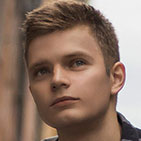 Name:Yaroslav RochniakPhoto credit:Instagram:http://www.instagram.com/1rouch VKontakte:http://www.vk.com/1rouch Bio: Yaroslav has been cosplaying for five years and has won competitions at StarCon 2018 and the Chaff festival in 2017. He’s a big fan of cosplays with sophisticated technology, and once spent a year creating a costume that included spinning lightsabers. His favorite Overwatch hero is Genji, for his impeccable style.Bio: Yaroslav has been cosplaying for five years and has won competitions at StarCon 2018 and the Chaff festival in 2017. He’s a big fan of cosplays with sophisticated technology, and once spent a year creating a costume that included spinning lightsabers. His favorite Overwatch hero is Genji, for his impeccable style.Bio: Yaroslav has been cosplaying for five years and has won competitions at StarCon 2018 and the Chaff festival in 2017. He’s a big fan of cosplays with sophisticated technology, and once spent a year creating a costume that included spinning lightsabers. His favorite Overwatch hero is Genji, for his impeccable style.Bio: Yaroslav has been cosplaying for five years and has won competitions at StarCon 2018 and the Chaff festival in 2017. He’s a big fan of cosplays with sophisticated technology, and once spent a year creating a costume that included spinning lightsabers. His favorite Overwatch hero is Genji, for his impeccable style.PapaCosplay – Team FrancePapaCosplay – Team FrancePapaCosplay – Team FrancePapaCosplay – Team France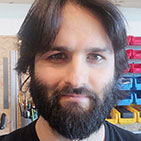 Name:Pierre-Alexandre GeraertPhoto credit:Instagram:http://www.instagram.com/papacosplay Facebook:http://www.facebook.com/papacosplay Bio: Pierre-Alexandre started dabbling in cosplay before his studies in 2007 and started up again in full force in 2013. He’s pretty experienced when it comes to Blizzard cosplay, having won first place in the Blizzard Cosplay Contest at gamescom 2014 as well as the costume contest at BlizzCon 2015. He has a twin brother, and his favorite Overwatch heroes are Torbjörn and Wrecking Ball.Bio: Pierre-Alexandre started dabbling in cosplay before his studies in 2007 and started up again in full force in 2013. He’s pretty experienced when it comes to Blizzard cosplay, having won first place in the Blizzard Cosplay Contest at gamescom 2014 as well as the costume contest at BlizzCon 2015. He has a twin brother, and his favorite Overwatch heroes are Torbjörn and Wrecking Ball.Bio: Pierre-Alexandre started dabbling in cosplay before his studies in 2007 and started up again in full force in 2013. He’s pretty experienced when it comes to Blizzard cosplay, having won first place in the Blizzard Cosplay Contest at gamescom 2014 as well as the costume contest at BlizzCon 2015. He has a twin brother, and his favorite Overwatch heroes are Torbjörn and Wrecking Ball.Bio: Pierre-Alexandre started dabbling in cosplay before his studies in 2007 and started up again in full force in 2013. He’s pretty experienced when it comes to Blizzard cosplay, having won first place in the Blizzard Cosplay Contest at gamescom 2014 as well as the costume contest at BlizzCon 2015. He has a twin brother, and his favorite Overwatch heroes are Torbjörn and Wrecking Ball.Kiilys Cosplay – Team FranceKiilys Cosplay – Team FranceKiilys Cosplay – Team FranceKiilys Cosplay – Team France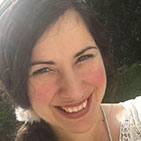 Name:Mélanie AguiarPhoto credit:Instagram:http://www.instagram.com/kiilys_cosplay Facebook:http://www.facebook.com/MelanieKiilysAguiar Bio: Mélanie started her first cosplay in July 2012 and has won her fair share of competitions since then, including the Blizzard Cosplay Contest at gamescom 2017, Gamers Assembly 2016 and 2018, the Japan Tours Festival, and more. She once had to run after a taxi in London wearing her Heroes of the Storm Johanna costume. Her favorite Overwatch heroes to play are Zarya, Mercy, and Orisa.Bio: Mélanie started her first cosplay in July 2012 and has won her fair share of competitions since then, including the Blizzard Cosplay Contest at gamescom 2017, Gamers Assembly 2016 and 2018, the Japan Tours Festival, and more. She once had to run after a taxi in London wearing her Heroes of the Storm Johanna costume. Her favorite Overwatch heroes to play are Zarya, Mercy, and Orisa.Bio: Mélanie started her first cosplay in July 2012 and has won her fair share of competitions since then, including the Blizzard Cosplay Contest at gamescom 2017, Gamers Assembly 2016 and 2018, the Japan Tours Festival, and more. She once had to run after a taxi in London wearing her Heroes of the Storm Johanna costume. Her favorite Overwatch heroes to play are Zarya, Mercy, and Orisa.Bio: Mélanie started her first cosplay in July 2012 and has won her fair share of competitions since then, including the Blizzard Cosplay Contest at gamescom 2017, Gamers Assembly 2016 and 2018, the Japan Tours Festival, and more. She once had to run after a taxi in London wearing her Heroes of the Storm Johanna costume. Her favorite Overwatch heroes to play are Zarya, Mercy, and Orisa.Nad Cosplay – Team FranceNad Cosplay – Team FranceNad Cosplay – Team FranceNad Cosplay – Team France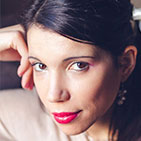 Name:NadiaPhoto credit:Instagram:http://www.instagram.com/nadcosplay Twitter:http://www.twitter.com/nadcosplay Facebook:http://www.facebook.com/nadcosplay YouTube:http://www.youtube.com/user/mimigyaru Bio: Nadia started her first cosplay in 2006 and won first place on the French TV show Cousu Main in 2016 and at MAGIC Monaco 2016, as well as second place at the 2016 Yamato Cosplay Cup in Brazil. She almost stepped forward to claim the second-place award in Monaco… but it turns out, that was for a different Nadia. Crushing news, until she heard the first-place winner! Her favorite Overwatch hero is Sombra.Bio: Nadia started her first cosplay in 2006 and won first place on the French TV show Cousu Main in 2016 and at MAGIC Monaco 2016, as well as second place at the 2016 Yamato Cosplay Cup in Brazil. She almost stepped forward to claim the second-place award in Monaco… but it turns out, that was for a different Nadia. Crushing news, until she heard the first-place winner! Her favorite Overwatch hero is Sombra.Bio: Nadia started her first cosplay in 2006 and won first place on the French TV show Cousu Main in 2016 and at MAGIC Monaco 2016, as well as second place at the 2016 Yamato Cosplay Cup in Brazil. She almost stepped forward to claim the second-place award in Monaco… but it turns out, that was for a different Nadia. Crushing news, until she heard the first-place winner! Her favorite Overwatch hero is Sombra.Bio: Nadia started her first cosplay in 2006 and won first place on the French TV show Cousu Main in 2016 and at MAGIC Monaco 2016, as well as second place at the 2016 Yamato Cosplay Cup in Brazil. She almost stepped forward to claim the second-place award in Monaco… but it turns out, that was for a different Nadia. Crushing news, until she heard the first-place winner! Her favorite Overwatch hero is Sombra.Fonteart – Team SpainFonteart – Team SpainFonteart – Team SpainFonteart – Team Spain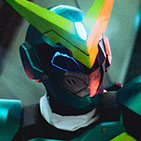 Name:Diego FonterizPhoto credit:Instagram:http://www.instagram.com/fonteart Twitter:http://www.twitter.com/madeoutoffoam Facebook:http://www.facebook.com/fonteartcosplay DeviantART:http://www.deviantart.com/fonteart Bio: Diego has been cosplaying since 2014, and has won competitions at Comet-Con, Festival Metropoli Gijón, and Japan Weekend Madrid. He once finished a photoshoot as Sentai Genji and started to change out of his cosplay, when a huge mass of people walked in on him. Good thing he was still wearing his helmet. His favorite Overwatch hero is, of course, Genji.Bio: Diego has been cosplaying since 2014, and has won competitions at Comet-Con, Festival Metropoli Gijón, and Japan Weekend Madrid. He once finished a photoshoot as Sentai Genji and started to change out of his cosplay, when a huge mass of people walked in on him. Good thing he was still wearing his helmet. His favorite Overwatch hero is, of course, Genji.Bio: Diego has been cosplaying since 2014, and has won competitions at Comet-Con, Festival Metropoli Gijón, and Japan Weekend Madrid. He once finished a photoshoot as Sentai Genji and started to change out of his cosplay, when a huge mass of people walked in on him. Good thing he was still wearing his helmet. His favorite Overwatch hero is, of course, Genji.Bio: Diego has been cosplaying since 2014, and has won competitions at Comet-Con, Festival Metropoli Gijón, and Japan Weekend Madrid. He once finished a photoshoot as Sentai Genji and started to change out of his cosplay, when a huge mass of people walked in on him. Good thing he was still wearing his helmet. His favorite Overwatch hero is, of course, Genji.Nebulaluben – Team SpainNebulaluben – Team SpainNebulaluben – Team SpainNebulaluben – Team Spain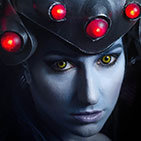 Name:Laura SánchezPhoto credit:Instagram:http://www.instagram.com/nebulaluben Twitter:http://www.twitter.com/nebulaluben_ Facebook:http://www.facebook.com/Nebulaluben Bio: Laura has been cosplaying since 2009 and won the Cosplay Championship at the Star Wars Celebration Europe 2016 for her mandalorian armor. Someone once took a picture of one of her video game cosplays for a friend… and that friend ended up being the game’s director, who tweeted her photo. Her favorite Overwatch hero is Moira.Bio: Laura has been cosplaying since 2009 and won the Cosplay Championship at the Star Wars Celebration Europe 2016 for her mandalorian armor. Someone once took a picture of one of her video game cosplays for a friend… and that friend ended up being the game’s director, who tweeted her photo. Her favorite Overwatch hero is Moira.Bio: Laura has been cosplaying since 2009 and won the Cosplay Championship at the Star Wars Celebration Europe 2016 for her mandalorian armor. Someone once took a picture of one of her video game cosplays for a friend… and that friend ended up being the game’s director, who tweeted her photo. Her favorite Overwatch hero is Moira.Bio: Laura has been cosplaying since 2009 and won the Cosplay Championship at the Star Wars Celebration Europe 2016 for her mandalorian armor. Someone once took a picture of one of her video game cosplays for a friend… and that friend ended up being the game’s director, who tweeted her photo. Her favorite Overwatch hero is Moira.Ireneskyworld – Team SpainIreneskyworld – Team SpainIreneskyworld – Team SpainIreneskyworld – Team Spain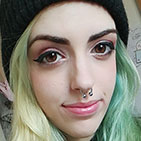 Name:Irene Marín VegaPhoto credit:Twitter:http://www.twitter.com/Ireneskyworld Facebook:http://www.facebook.com/Ireneskyworld Bio: Irene has been cosplaying for about six years and won the cosplay contest at ExpOtaku Almería two years in a row. She’s done several princess cosplays and loves playing along with all the children who ask their parents if she’s a real princess. Her favorite Overwatch hero is Mercy, with D.Va as a very close runner-up.Bio: Irene has been cosplaying for about six years and won the cosplay contest at ExpOtaku Almería two years in a row. She’s done several princess cosplays and loves playing along with all the children who ask their parents if she’s a real princess. Her favorite Overwatch hero is Mercy, with D.Va as a very close runner-up.Bio: Irene has been cosplaying for about six years and won the cosplay contest at ExpOtaku Almería two years in a row. She’s done several princess cosplays and loves playing along with all the children who ask their parents if she’s a real princess. Her favorite Overwatch hero is Mercy, with D.Va as a very close runner-up.Bio: Irene has been cosplaying for about six years and won the cosplay contest at ExpOtaku Almería two years in a row. She’s done several princess cosplays and loves playing along with all the children who ask their parents if she’s a real princess. Her favorite Overwatch hero is Mercy, with D.Va as a very close runner-up.Leon Chiro Cosplay Art – Team ItalyLeon Chiro Cosplay Art – Team ItalyLeon Chiro Cosplay Art – Team ItalyLeon Chiro Cosplay Art – Team Italy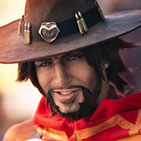 Name:Leon ChiroPhoto credit:Instagram:http://www.instagram.com/leonchiro Twitter:http://www.twitter.com/Leon_Chiro Facebook:http://www.facebook.com/LeonChiroCosplayArt YouTube:http://www.youtube.com/user/LeonChiroCosplayArt Bio: Leon is a professional cosplayer, model, and former athlete who previously studied physiotherapy and sports science. He has cosplayed in more than 45 countries, collaborated with several video game companies, and won numerous competitions in Europe, including Lucca Comics and Games and Japan Expo. His dream is to be a symbol of motivation and positivity for the cosplay community.Bio: Leon is a professional cosplayer, model, and former athlete who previously studied physiotherapy and sports science. He has cosplayed in more than 45 countries, collaborated with several video game companies, and won numerous competitions in Europe, including Lucca Comics and Games and Japan Expo. His dream is to be a symbol of motivation and positivity for the cosplay community.Bio: Leon is a professional cosplayer, model, and former athlete who previously studied physiotherapy and sports science. He has cosplayed in more than 45 countries, collaborated with several video game companies, and won numerous competitions in Europe, including Lucca Comics and Games and Japan Expo. His dream is to be a symbol of motivation and positivity for the cosplay community.Bio: Leon is a professional cosplayer, model, and former athlete who previously studied physiotherapy and sports science. He has cosplayed in more than 45 countries, collaborated with several video game companies, and won numerous competitions in Europe, including Lucca Comics and Games and Japan Expo. His dream is to be a symbol of motivation and positivity for the cosplay community.NadiaSK - TEAMNadiaSK - TEAMNadiaSK - TEAMNadiaSK - TEAM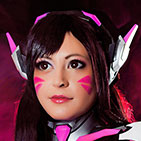 Name:NadiaPhoto credit:Instagram:http://www.instagram.com/nadiaskcom Twitter:http://www.twitter.com/NadiaSK Facebook:http://www.facebook.com/nadiaskcosplay Bio: Nadia is a costume designer, fashion stylist, and cosplayer who has created more than 100 costumes throughout her cosplay career. Her work has been featured in magazines and cosplay books like Vogue, Vanity Fair, and Otacool 2, and she’s won awards numerous at competitions around the world, including first place at Cosplay World Masters 2012 and CICAF 2012.Bio: Nadia is a costume designer, fashion stylist, and cosplayer who has created more than 100 costumes throughout her cosplay career. Her work has been featured in magazines and cosplay books like Vogue, Vanity Fair, and Otacool 2, and she’s won awards numerous at competitions around the world, including first place at Cosplay World Masters 2012 and CICAF 2012.Bio: Nadia is a costume designer, fashion stylist, and cosplayer who has created more than 100 costumes throughout her cosplay career. Her work has been featured in magazines and cosplay books like Vogue, Vanity Fair, and Otacool 2, and she’s won awards numerous at competitions around the world, including first place at Cosplay World Masters 2012 and CICAF 2012.Bio: Nadia is a costume designer, fashion stylist, and cosplayer who has created more than 100 costumes throughout her cosplay career. Her work has been featured in magazines and cosplay books like Vogue, Vanity Fair, and Otacool 2, and she’s won awards numerous at competitions around the world, including first place at Cosplay World Masters 2012 and CICAF 2012.Starchild Props – Team ItalyStarchild Props – Team ItalyStarchild Props – Team ItalyStarchild Props – Team Italy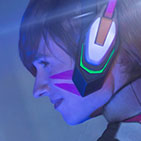 Name:Andrea di VirgilioPhoto credit:Instagram:http://www.instagram.com/starchild_props Facebook:http://www.facebook.com/AndreaStarchild Bio: Andrea studied costume and set design at the Rome University of Fine Arts and has been cosplaying since 2011. He's won several awards including the Yamato Cup in Brazil and the Romics comic book, animation, and gaming convention in 2015, and now pursues a career in prop making.Bio: Andrea studied costume and set design at the Rome University of Fine Arts and has been cosplaying since 2011. He's won several awards including the Yamato Cup in Brazil and the Romics comic book, animation, and gaming convention in 2015, and now pursues a career in prop making.Bio: Andrea studied costume and set design at the Rome University of Fine Arts and has been cosplaying since 2011. He's won several awards including the Yamato Cup in Brazil and the Romics comic book, animation, and gaming convention in 2015, and now pursues a career in prop making.Bio: Andrea studied costume and set design at the Rome University of Fine Arts and has been cosplaying since 2011. He's won several awards including the Yamato Cup in Brazil and the Romics comic book, animation, and gaming convention in 2015, and now pursues a career in prop making.Artyfakes – Team UKArtyfakes – Team UKArtyfakes – Team UKArtyfakes – Team UK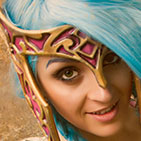 Name:Tabitha LyonsPhoto credit:Instagram:http://www.instagram.com/Artyfakes Twitter:http://www.twitter.com/Artyfakes Facebook:http://www.facebook.com/TabithaArtyfakes Twitch.tvhttp://www.twitch.tv/Artyfakes Bio: Tabitha has been cosplaying since 2012 and was one of the first cosplayers to stream prop-making live on Twitch. Although this is her first time participating in a cosplay competition, she has plenty of experience judging them, including the European Cosplay Gathering and the television show King of the Nerds. Her favorite Overwatch heroes are Mercy and D.Va.Bio: Tabitha has been cosplaying since 2012 and was one of the first cosplayers to stream prop-making live on Twitch. Although this is her first time participating in a cosplay competition, she has plenty of experience judging them, including the European Cosplay Gathering and the television show King of the Nerds. Her favorite Overwatch heroes are Mercy and D.Va.Bio: Tabitha has been cosplaying since 2012 and was one of the first cosplayers to stream prop-making live on Twitch. Although this is her first time participating in a cosplay competition, she has plenty of experience judging them, including the European Cosplay Gathering and the television show King of the Nerds. Her favorite Overwatch heroes are Mercy and D.Va.Bio: Tabitha has been cosplaying since 2012 and was one of the first cosplayers to stream prop-making live on Twitch. Although this is her first time participating in a cosplay competition, she has plenty of experience judging them, including the European Cosplay Gathering and the television show King of the Nerds. Her favorite Overwatch heroes are Mercy and D.Va.Littlejem – Team UKLittlejem – Team UKLittlejem – Team UKLittlejem – Team UK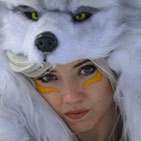 Name:JemPhoto credit:Instagram:http://www.instagram.com/littlejem Facebook:http://www.facebook.com/littlejem4 Twitch.tvhttp://www.twitch.tv/littlejem Bio: Jem has been cosplaying for nearly five years and has a few competitions under her belt, including a win at the SunnyCon anime expo. She almost missed a contest once when she thought she’d made a mistake crafting her leg armor. Turns out she’d just mixed up her left and right legs. Her favorite Overwatch hero to play is Roadhog.Bio: Jem has been cosplaying for nearly five years and has a few competitions under her belt, including a win at the SunnyCon anime expo. She almost missed a contest once when she thought she’d made a mistake crafting her leg armor. Turns out she’d just mixed up her left and right legs. Her favorite Overwatch hero to play is Roadhog.Bio: Jem has been cosplaying for nearly five years and has a few competitions under her belt, including a win at the SunnyCon anime expo. She almost missed a contest once when she thought she’d made a mistake crafting her leg armor. Turns out she’d just mixed up her left and right legs. Her favorite Overwatch hero to play is Roadhog.Bio: Jem has been cosplaying for nearly five years and has a few competitions under her belt, including a win at the SunnyCon anime expo. She almost missed a contest once when she thought she’d made a mistake crafting her leg armor. Turns out she’d just mixed up her left and right legs. Her favorite Overwatch hero to play is Roadhog.Nicsamiotis – Team UKNicsamiotis – Team UKNicsamiotis – Team UKNicsamiotis – Team UK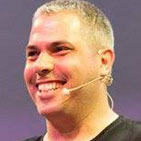 Name:Nic SamiotisPhoto credit:Instagram:http://www.instagram.com/nicsamiotis Twitter:http://www.twitter.com/nicsamiotis Facebook:http://www.facebook.com/artyfakes Twitch.tvhttp://www.twitch.tv/artyfakes Bio: Nic has been cosplaying since 2012 and has previous experience judging competitions, although this is his first time participating in one. He once cosplayed a popular children’s show character, spent the day taking pictures with kids, and may have stepped on a few due to his costume’s poor peripheral vision. Torbjörn is his favorite Overwatch hero because he loves the epic beard.Bio: Nic has been cosplaying since 2012 and has previous experience judging competitions, although this is his first time participating in one. He once cosplayed a popular children’s show character, spent the day taking pictures with kids, and may have stepped on a few due to his costume’s poor peripheral vision. Torbjörn is his favorite Overwatch hero because he loves the epic beard.Bio: Nic has been cosplaying since 2012 and has previous experience judging competitions, although this is his first time participating in one. He once cosplayed a popular children’s show character, spent the day taking pictures with kids, and may have stepped on a few due to his costume’s poor peripheral vision. Torbjörn is his favorite Overwatch hero because he loves the epic beard.Bio: Nic has been cosplaying since 2012 and has previous experience judging competitions, although this is his first time participating in one. He once cosplayed a popular children’s show character, spent the day taking pictures with kids, and may have stepped on a few due to his costume’s poor peripheral vision. Torbjörn is his favorite Overwatch hero because he loves the epic beard.Kamui Cosplay – JuryKamui Cosplay – JuryKamui Cosplay – JuryKamui Cosplay – Jury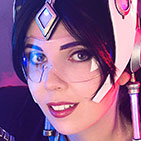 Name:Svetlana SchwarzPhoto credit:Instagram:http://www.instagram.com/kamuicosplay Twitter:http://www.twitter.com/KamuiCosplay Facebook:http://www.facebook.com/KamuiCos YouTubehttp://www.youtube.com/user/MogrymillianBio: Svetlana started her cosplay adventure in 2003, and crafts her costumes together with her husband, Benni. She won the 2013 BlizzCon costume contest, and also had a World of Warcraft item named after her (Kamui’s Crystalline Staff of Wizardry). She loves sharing her cosplay experience with the community through tutorials, videos, and books.Bio: Svetlana started her cosplay adventure in 2003, and crafts her costumes together with her husband, Benni. She won the 2013 BlizzCon costume contest, and also had a World of Warcraft item named after her (Kamui’s Crystalline Staff of Wizardry). She loves sharing her cosplay experience with the community through tutorials, videos, and books.Bio: Svetlana started her cosplay adventure in 2003, and crafts her costumes together with her husband, Benni. She won the 2013 BlizzCon costume contest, and also had a World of Warcraft item named after her (Kamui’s Crystalline Staff of Wizardry). She loves sharing her cosplay experience with the community through tutorials, videos, and books.Bio: Svetlana started her cosplay adventure in 2003, and crafts her costumes together with her husband, Benni. She won the 2013 BlizzCon costume contest, and also had a World of Warcraft item named after her (Kamui’s Crystalline Staff of Wizardry). She loves sharing her cosplay experience with the community through tutorials, videos, and books.Sosenka – JurySosenka – JurySosenka – JurySosenka – Jury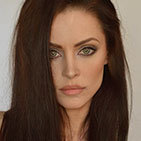 Name:Justyna SosnowskaPhoto credit:Instagram:http://www.instagram.com/itlookslikekilled Twitter:http://www.twitter.com/sosenkaofficial Facebook:http://www.facebook.com/sosenka.officialBio: Justyna is a Polish SFX make-up artist and cosplayer who started her hobby in 2014. She has a degree in Landscape Architecture, and her cosplay and make-up skills are entirely self-taught. Her experience with special effects make-up brings her costumes to a whole new level.Bio: Justyna is a Polish SFX make-up artist and cosplayer who started her hobby in 2014. She has a degree in Landscape Architecture, and her cosplay and make-up skills are entirely self-taught. Her experience with special effects make-up brings her costumes to a whole new level.Bio: Justyna is a Polish SFX make-up artist and cosplayer who started her hobby in 2014. She has a degree in Landscape Architecture, and her cosplay and make-up skills are entirely self-taught. Her experience with special effects make-up brings her costumes to a whole new level.Bio: Justyna is a Polish SFX make-up artist and cosplayer who started her hobby in 2014. She has a degree in Landscape Architecture, and her cosplay and make-up skills are entirely self-taught. Her experience with special effects make-up brings her costumes to a whole new level.Rachel Day - JuryRachel Day - JuryRachel Day - JuryRachel Day - Jury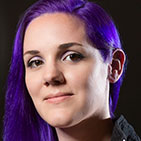 Name:Rachel DayTitle:Blizzard Visual Effects ArtistBio: Rachel is a Senior FX Artist at Blizzard Entertainment. She is also an enthusiastic member of the cosplay community, having created costumes including Warcraft’s Sylvanas Windrunner, Overwatch’s Widowmaker, and a gender-bent version of Olaf from The Lost Vikings.Bio: Rachel is a Senior FX Artist at Blizzard Entertainment. She is also an enthusiastic member of the cosplay community, having created costumes including Warcraft’s Sylvanas Windrunner, Overwatch’s Widowmaker, and a gender-bent version of Olaf from The Lost Vikings.Bio: Rachel is a Senior FX Artist at Blizzard Entertainment. She is also an enthusiastic member of the cosplay community, having created costumes including Warcraft’s Sylvanas Windrunner, Overwatch’s Widowmaker, and a gender-bent version of Olaf from The Lost Vikings.Bio: Rachel is a Senior FX Artist at Blizzard Entertainment. She is also an enthusiastic member of the cosplay community, having created costumes including Warcraft’s Sylvanas Windrunner, Overwatch’s Widowmaker, and a gender-bent version of Olaf from The Lost Vikings.Renaud Galand - JuryRenaud Galand - JuryRenaud Galand - JuryRenaud Galand - Jury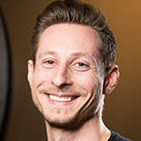 Name:Renaud GalandTitle:Blizzard Lead Character ArtistBio: Renaud is a Lead Character Artist for Overwatch. He was the first character artist on the project, and works to ensure the continuity and evolution of the Overwatch style by mentoring new artists. He also continues to create new, exciting heroes. Outside Blizzard, Renaud is an avid digital sculptor, cinephile, and board game enthusiast.Bio: Renaud is a Lead Character Artist for Overwatch. He was the first character artist on the project, and works to ensure the continuity and evolution of the Overwatch style by mentoring new artists. He also continues to create new, exciting heroes. Outside Blizzard, Renaud is an avid digital sculptor, cinephile, and board game enthusiast.Bio: Renaud is a Lead Character Artist for Overwatch. He was the first character artist on the project, and works to ensure the continuity and evolution of the Overwatch style by mentoring new artists. He also continues to create new, exciting heroes. Outside Blizzard, Renaud is an avid digital sculptor, cinephile, and board game enthusiast.Bio: Renaud is a Lead Character Artist for Overwatch. He was the first character artist on the project, and works to ensure the continuity and evolution of the Overwatch style by mentoring new artists. He also continues to create new, exciting heroes. Outside Blizzard, Renaud is an avid digital sculptor, cinephile, and board game enthusiast.